   世界華人工商婦女企管協會　泰國分會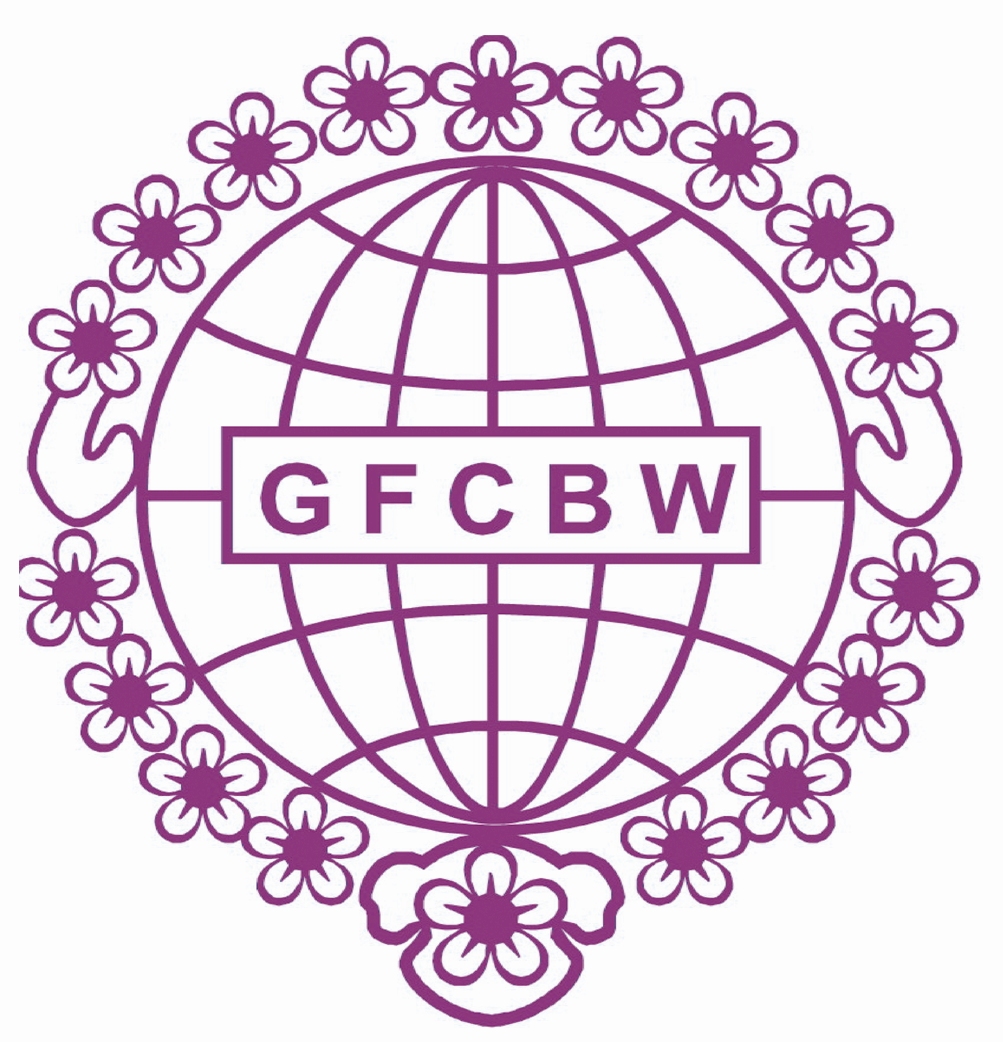   Global Federation of Chinese Business Women  個人會員入會申請書                       Individual Application Form                      NO：心懷世界．掌握脈動．建立網路．發展經貿姓名NAME姓名NAME中文English 中文English 中文English 入會日期APPR.DATE入會日期APPR.DATE入會日期APPR.DATE相片PHOTO浮粘一張於表格上另附一張並於背面註明姓名相片PHOTO浮粘一張於表格上另附一張並於背面註明姓名相片PHOTO浮粘一張於表格上另附一張並於背面註明姓名相片PHOTO浮粘一張於表格上另附一張並於背面註明姓名姓名NAME姓名NAME中文English 中文English 中文English 出生日期BIRTHDAY出生日期BIRTHDAY出生日期BIRTHDAY相片PHOTO浮粘一張於表格上另附一張並於背面註明姓名相片PHOTO浮粘一張於表格上另附一張並於背面註明姓名相片PHOTO浮粘一張於表格上另附一張並於背面註明姓名相片PHOTO浮粘一張於表格上另附一張並於背面註明姓名姓名NAME姓名NAME中文English 中文English 中文English 身份証字號ID.NO.PP.NO身份証字號ID.NO.PP.NO身份証字號ID.NO.PP.NO相片PHOTO浮粘一張於表格上另附一張並於背面註明姓名相片PHOTO浮粘一張於表格上另附一張並於背面註明姓名相片PHOTO浮粘一張於表格上另附一張並於背面註明姓名相片PHOTO浮粘一張於表格上另附一張並於背面註明姓名學歷EDUCATION學歷EDUCATION中文  學歷EDUCATION學歷EDUCATIONEnglish公司名稱COMPANY公司名稱COMPANY中文中文中文中文中文職稱POSITION職稱POSITION職稱POSITION中文中文中文公司名稱COMPANY公司名稱COMPANYEnglish/ไทยEnglish/ไทยEnglish/ไทยEnglish/ไทยEnglish/ไทย職稱POSITION職稱POSITION職稱POSITIONEnglishEnglishEnglish通訊地址ADDRESS通訊地址ADDRESS中文通訊地址ADDRESS通訊地址ADDRESSEnglish電話TEL電話TEL（公）　　　　　　　  （住）（Ｏ）                           　（Ｈ）（公）　　　　　　　  （住）（Ｏ）                           　（Ｈ）（公）　　　　　　　  （住）（Ｏ）                           　（Ｈ）（公）　　　　　　　  （住）（Ｏ）                           　（Ｈ）（公）　　　　　　　  （住）（Ｏ）                           　（Ｈ）（公）　　　　　　　  （住）（Ｏ）                           　（Ｈ）（公）　　　　　　　  （住）（Ｏ）                           　（Ｈ）（公）　　　　　　　  （住）（Ｏ）                           　（Ｈ）（公）　　　　　　　  （住）（Ｏ）                           　（Ｈ）傳真FAX傳真FAX傳真FAX社團及事業經歷EXPERIENCE OF ASSOCIATION社團及事業經歷EXPERIENCE OF ASSOCIATION社團及事業經歷EXPERIENCE OF ASSOCIATION社團及事業經歷EXPERIENCE OF ASSOCIATION社團及事業經歷EXPERIENCE OF ASSOCIATION社團及事業經歷EXPERIENCE OF ASSOCIATION推   薦   人（兩位）推   薦   人（兩位）推薦人所屬分會名稱推薦人所屬分會名稱推薦人所屬分會名稱1.本人同意參加貴會為會員並願遵守貴會之章程。I Agree to be a member of GFCBW and to follow the articles of this federation.2.本會年費：會員費泰幣一萬兩仟銖整、餐費每年泰幣四仟銖整,一屆兩年為八千銖。會費請匯入以下帳戶： 
  匯款銀行 : Kasikorn Bank(Kbank)戶名：Ms.Janeareeya Meateepark and Mrs.Yu-Mi Yeh帳號  :  122-286925-73.個人會員：凡年滿25歲，不論其國籍，贊同本會宗旨，並對工商經營有顯著貢獻之傑出華人工商婦女，經由會員代表兩人推薦，經常務理事會通過，並繳納會費後，得為本會個人會員。1.本人同意參加貴會為會員並願遵守貴會之章程。I Agree to be a member of GFCBW and to follow the articles of this federation.2.本會年費：會員費泰幣一萬兩仟銖整、餐費每年泰幣四仟銖整,一屆兩年為八千銖。會費請匯入以下帳戶： 
  匯款銀行 : Kasikorn Bank(Kbank)戶名：Ms.Janeareeya Meateepark and Mrs.Yu-Mi Yeh帳號  :  122-286925-73.個人會員：凡年滿25歲，不論其國籍，贊同本會宗旨，並對工商經營有顯著貢獻之傑出華人工商婦女，經由會員代表兩人推薦，經常務理事會通過，並繳納會費後，得為本會個人會員。1.本人同意參加貴會為會員並願遵守貴會之章程。I Agree to be a member of GFCBW and to follow the articles of this federation.2.本會年費：會員費泰幣一萬兩仟銖整、餐費每年泰幣四仟銖整,一屆兩年為八千銖。會費請匯入以下帳戶： 
  匯款銀行 : Kasikorn Bank(Kbank)戶名：Ms.Janeareeya Meateepark and Mrs.Yu-Mi Yeh帳號  :  122-286925-73.個人會員：凡年滿25歲，不論其國籍，贊同本會宗旨，並對工商經營有顯著貢獻之傑出華人工商婦女，經由會員代表兩人推薦，經常務理事會通過，並繳納會費後，得為本會個人會員。1.本人同意參加貴會為會員並願遵守貴會之章程。I Agree to be a member of GFCBW and to follow the articles of this federation.2.本會年費：會員費泰幣一萬兩仟銖整、餐費每年泰幣四仟銖整,一屆兩年為八千銖。會費請匯入以下帳戶： 
  匯款銀行 : Kasikorn Bank(Kbank)戶名：Ms.Janeareeya Meateepark and Mrs.Yu-Mi Yeh帳號  :  122-286925-73.個人會員：凡年滿25歲，不論其國籍，贊同本會宗旨，並對工商經營有顯著貢獻之傑出華人工商婦女，經由會員代表兩人推薦，經常務理事會通過，並繳納會費後，得為本會個人會員。1.本人同意參加貴會為會員並願遵守貴會之章程。I Agree to be a member of GFCBW and to follow the articles of this federation.2.本會年費：會員費泰幣一萬兩仟銖整、餐費每年泰幣四仟銖整,一屆兩年為八千銖。會費請匯入以下帳戶： 
  匯款銀行 : Kasikorn Bank(Kbank)戶名：Ms.Janeareeya Meateepark and Mrs.Yu-Mi Yeh帳號  :  122-286925-73.個人會員：凡年滿25歲，不論其國籍，贊同本會宗旨，並對工商經營有顯著貢獻之傑出華人工商婦女，經由會員代表兩人推薦，經常務理事會通過，並繳納會費後，得為本會個人會員。1.本人同意參加貴會為會員並願遵守貴會之章程。I Agree to be a member of GFCBW and to follow the articles of this federation.2.本會年費：會員費泰幣一萬兩仟銖整、餐費每年泰幣四仟銖整,一屆兩年為八千銖。會費請匯入以下帳戶： 
  匯款銀行 : Kasikorn Bank(Kbank)戶名：Ms.Janeareeya Meateepark and Mrs.Yu-Mi Yeh帳號  :  122-286925-73.個人會員：凡年滿25歲，不論其國籍，贊同本會宗旨，並對工商經營有顯著貢獻之傑出華人工商婦女，經由會員代表兩人推薦，經常務理事會通過，並繳納會費後，得為本會個人會員。1.本人同意參加貴會為會員並願遵守貴會之章程。I Agree to be a member of GFCBW and to follow the articles of this federation.2.本會年費：會員費泰幣一萬兩仟銖整、餐費每年泰幣四仟銖整,一屆兩年為八千銖。會費請匯入以下帳戶： 
  匯款銀行 : Kasikorn Bank(Kbank)戶名：Ms.Janeareeya Meateepark and Mrs.Yu-Mi Yeh帳號  :  122-286925-73.個人會員：凡年滿25歲，不論其國籍，贊同本會宗旨，並對工商經營有顯著貢獻之傑出華人工商婦女，經由會員代表兩人推薦，經常務理事會通過，並繳納會費後，得為本會個人會員。1.本人同意參加貴會為會員並願遵守貴會之章程。I Agree to be a member of GFCBW and to follow the articles of this federation.2.本會年費：會員費泰幣一萬兩仟銖整、餐費每年泰幣四仟銖整,一屆兩年為八千銖。會費請匯入以下帳戶： 
  匯款銀行 : Kasikorn Bank(Kbank)戶名：Ms.Janeareeya Meateepark and Mrs.Yu-Mi Yeh帳號  :  122-286925-73.個人會員：凡年滿25歲，不論其國籍，贊同本會宗旨，並對工商經營有顯著貢獻之傑出華人工商婦女，經由會員代表兩人推薦，經常務理事會通過，並繳納會費後，得為本會個人會員。1.本人同意參加貴會為會員並願遵守貴會之章程。I Agree to be a member of GFCBW and to follow the articles of this federation.2.本會年費：會員費泰幣一萬兩仟銖整、餐費每年泰幣四仟銖整,一屆兩年為八千銖。會費請匯入以下帳戶： 
  匯款銀行 : Kasikorn Bank(Kbank)戶名：Ms.Janeareeya Meateepark and Mrs.Yu-Mi Yeh帳號  :  122-286925-73.個人會員：凡年滿25歲，不論其國籍，贊同本會宗旨，並對工商經營有顯著貢獻之傑出華人工商婦女，經由會員代表兩人推薦，經常務理事會通過，並繳納會費後，得為本會個人會員。1.本人同意參加貴會為會員並願遵守貴會之章程。I Agree to be a member of GFCBW and to follow the articles of this federation.2.本會年費：會員費泰幣一萬兩仟銖整、餐費每年泰幣四仟銖整,一屆兩年為八千銖。會費請匯入以下帳戶： 
  匯款銀行 : Kasikorn Bank(Kbank)戶名：Ms.Janeareeya Meateepark and Mrs.Yu-Mi Yeh帳號  :  122-286925-73.個人會員：凡年滿25歲，不論其國籍，贊同本會宗旨，並對工商經營有顯著貢獻之傑出華人工商婦女，經由會員代表兩人推薦，經常務理事會通過，並繳納會費後，得為本會個人會員。1.本人同意參加貴會為會員並願遵守貴會之章程。I Agree to be a member of GFCBW and to follow the articles of this federation.2.本會年費：會員費泰幣一萬兩仟銖整、餐費每年泰幣四仟銖整,一屆兩年為八千銖。會費請匯入以下帳戶： 
  匯款銀行 : Kasikorn Bank(Kbank)戶名：Ms.Janeareeya Meateepark and Mrs.Yu-Mi Yeh帳號  :  122-286925-73.個人會員：凡年滿25歲，不論其國籍，贊同本會宗旨，並對工商經營有顯著貢獻之傑出華人工商婦女，經由會員代表兩人推薦，經常務理事會通過，並繳納會費後，得為本會個人會員。1.本人同意參加貴會為會員並願遵守貴會之章程。I Agree to be a member of GFCBW and to follow the articles of this federation.2.本會年費：會員費泰幣一萬兩仟銖整、餐費每年泰幣四仟銖整,一屆兩年為八千銖。會費請匯入以下帳戶： 
  匯款銀行 : Kasikorn Bank(Kbank)戶名：Ms.Janeareeya Meateepark and Mrs.Yu-Mi Yeh帳號  :  122-286925-73.個人會員：凡年滿25歲，不論其國籍，贊同本會宗旨，並對工商經營有顯著貢獻之傑出華人工商婦女，經由會員代表兩人推薦，經常務理事會通過，並繳納會費後，得為本會個人會員。1.本人同意參加貴會為會員並願遵守貴會之章程。I Agree to be a member of GFCBW and to follow the articles of this federation.2.本會年費：會員費泰幣一萬兩仟銖整、餐費每年泰幣四仟銖整,一屆兩年為八千銖。會費請匯入以下帳戶： 
  匯款銀行 : Kasikorn Bank(Kbank)戶名：Ms.Janeareeya Meateepark and Mrs.Yu-Mi Yeh帳號  :  122-286925-73.個人會員：凡年滿25歲，不論其國籍，贊同本會宗旨，並對工商經營有顯著貢獻之傑出華人工商婦女，經由會員代表兩人推薦，經常務理事會通過，並繳納會費後，得為本會個人會員。1.本人同意參加貴會為會員並願遵守貴會之章程。I Agree to be a member of GFCBW and to follow the articles of this federation.2.本會年費：會員費泰幣一萬兩仟銖整、餐費每年泰幣四仟銖整,一屆兩年為八千銖。會費請匯入以下帳戶： 
  匯款銀行 : Kasikorn Bank(Kbank)戶名：Ms.Janeareeya Meateepark and Mrs.Yu-Mi Yeh帳號  :  122-286925-73.個人會員：凡年滿25歲，不論其國籍，贊同本會宗旨，並對工商經營有顯著貢獻之傑出華人工商婦女，經由會員代表兩人推薦，經常務理事會通過，並繳納會費後，得為本會個人會員。1.本人同意參加貴會為會員並願遵守貴會之章程。I Agree to be a member of GFCBW and to follow the articles of this federation.2.本會年費：會員費泰幣一萬兩仟銖整、餐費每年泰幣四仟銖整,一屆兩年為八千銖。會費請匯入以下帳戶： 
  匯款銀行 : Kasikorn Bank(Kbank)戶名：Ms.Janeareeya Meateepark and Mrs.Yu-Mi Yeh帳號  :  122-286925-73.個人會員：凡年滿25歲，不論其國籍，贊同本會宗旨，並對工商經營有顯著貢獻之傑出華人工商婦女，經由會員代表兩人推薦，經常務理事會通過，並繳納會費後，得為本會個人會員。